التصحيح النموذجي لموضوع العلوم الطبيعية لشعبة علوم تجريبية بكالوريا 2011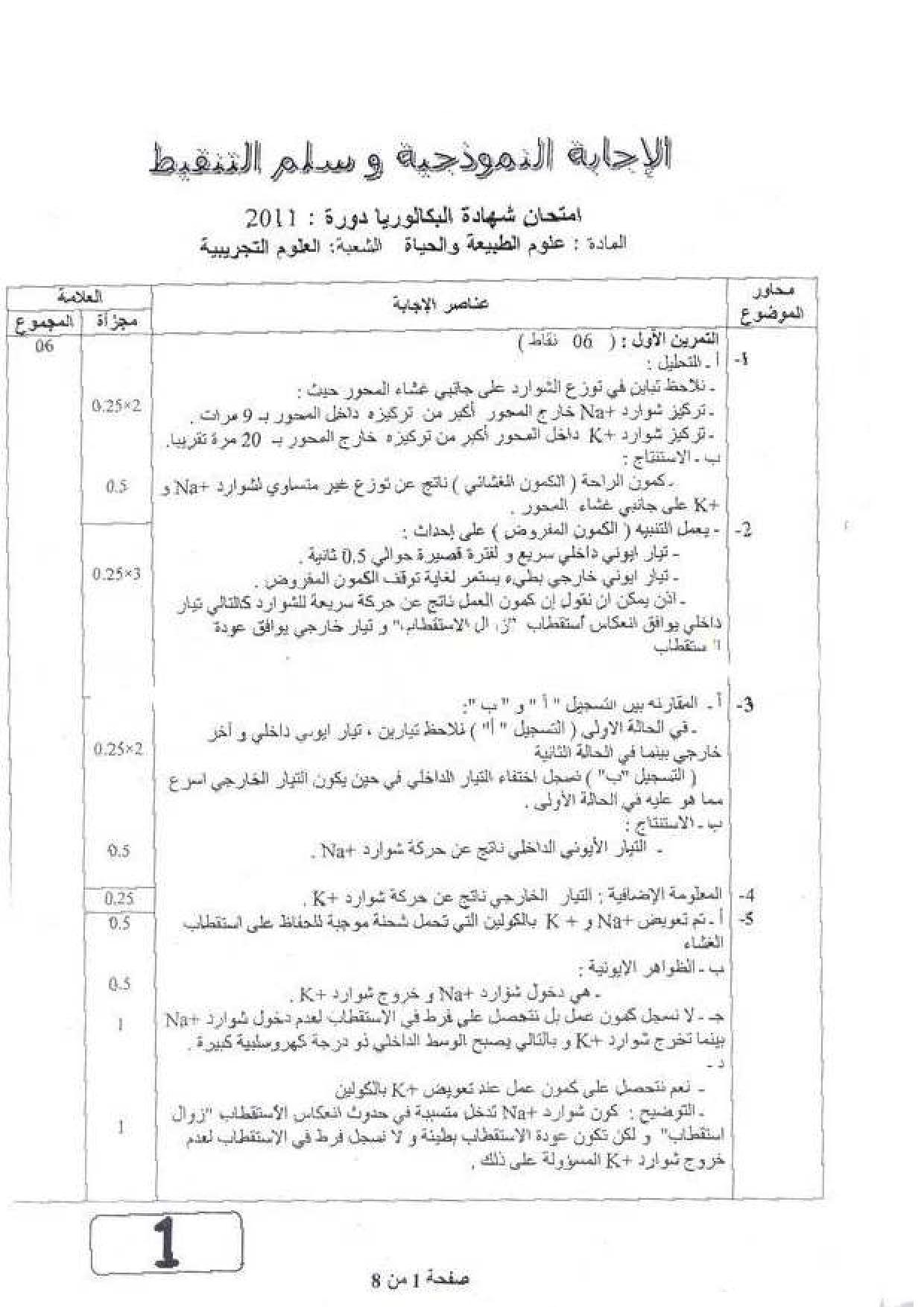 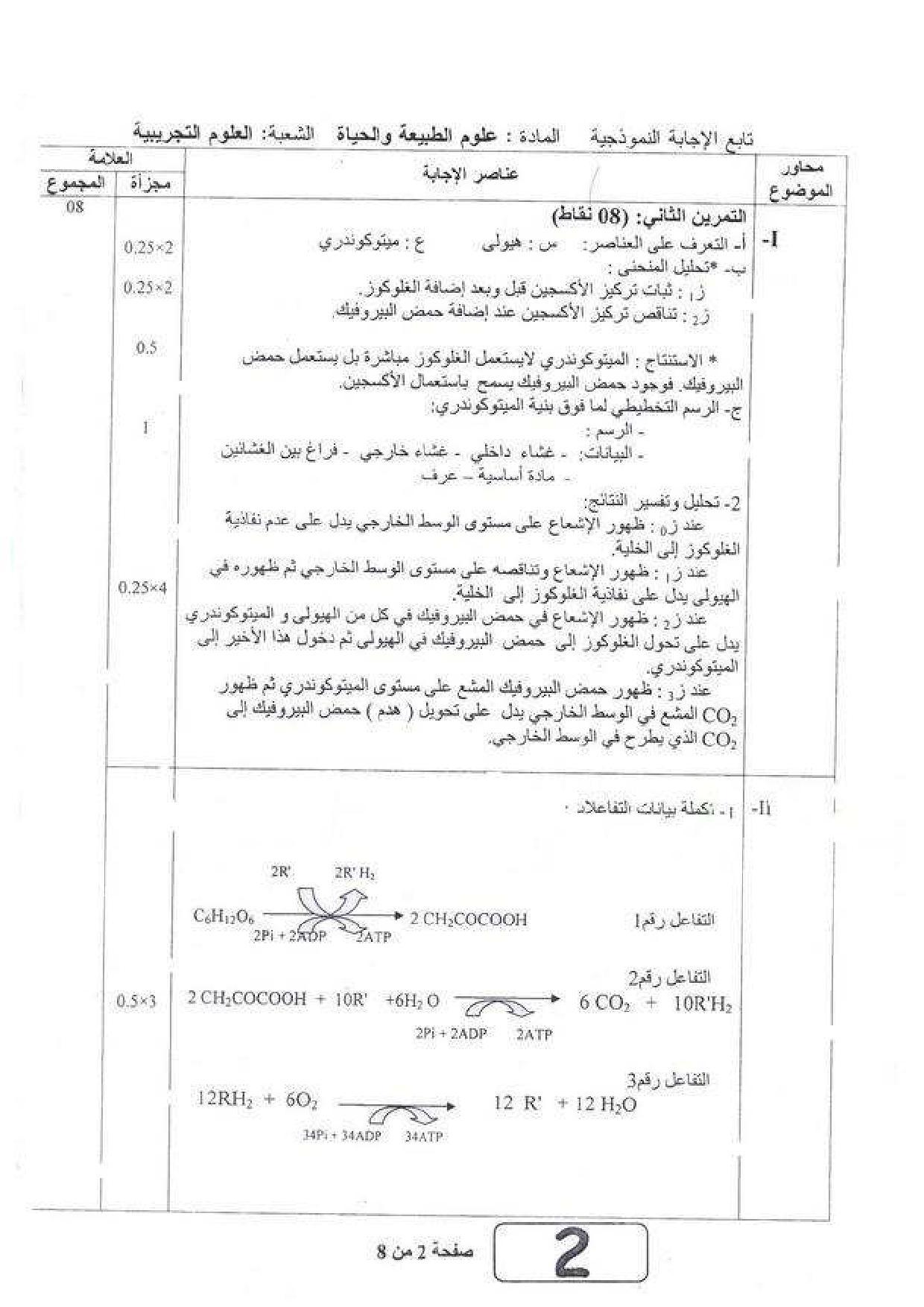 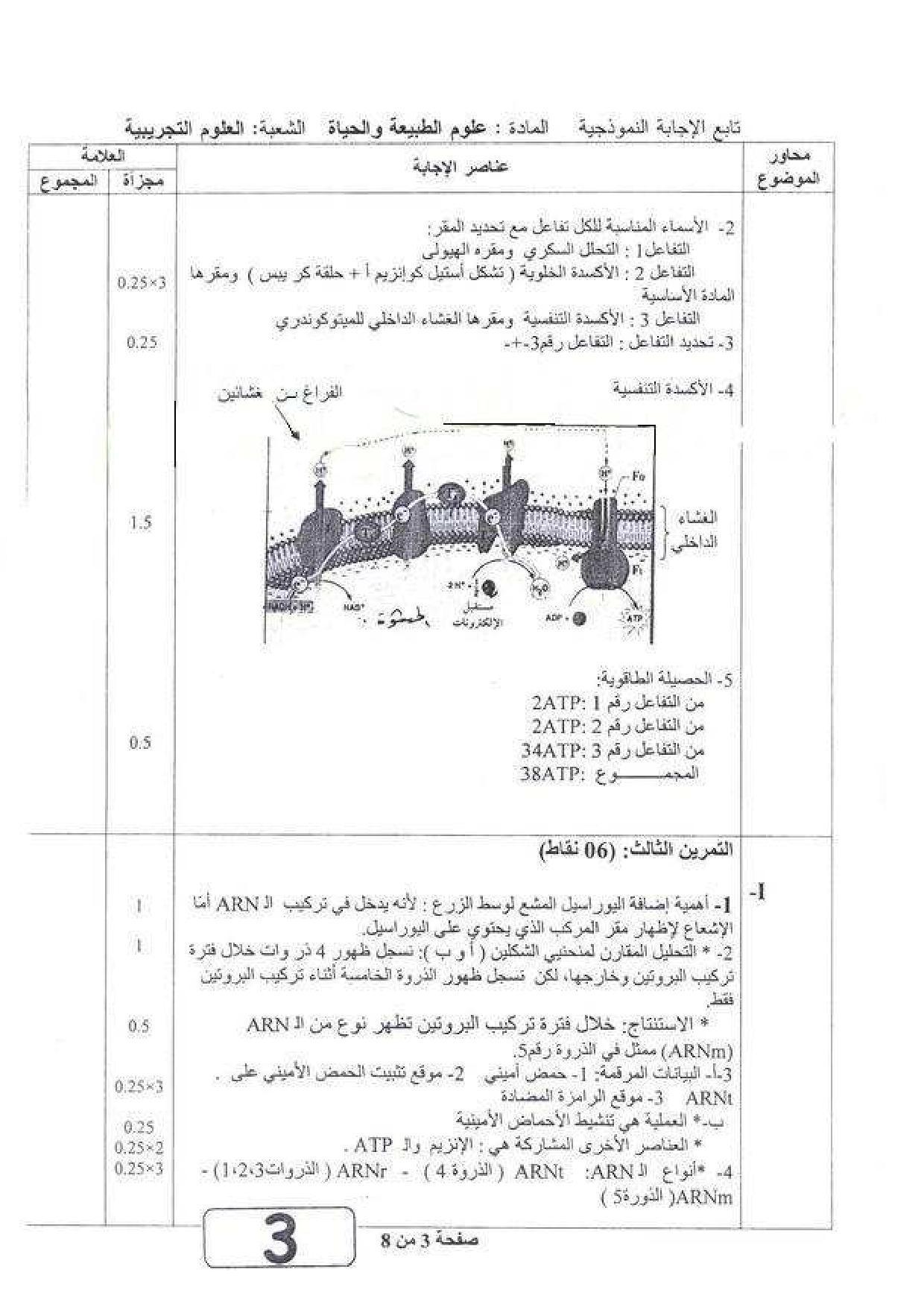 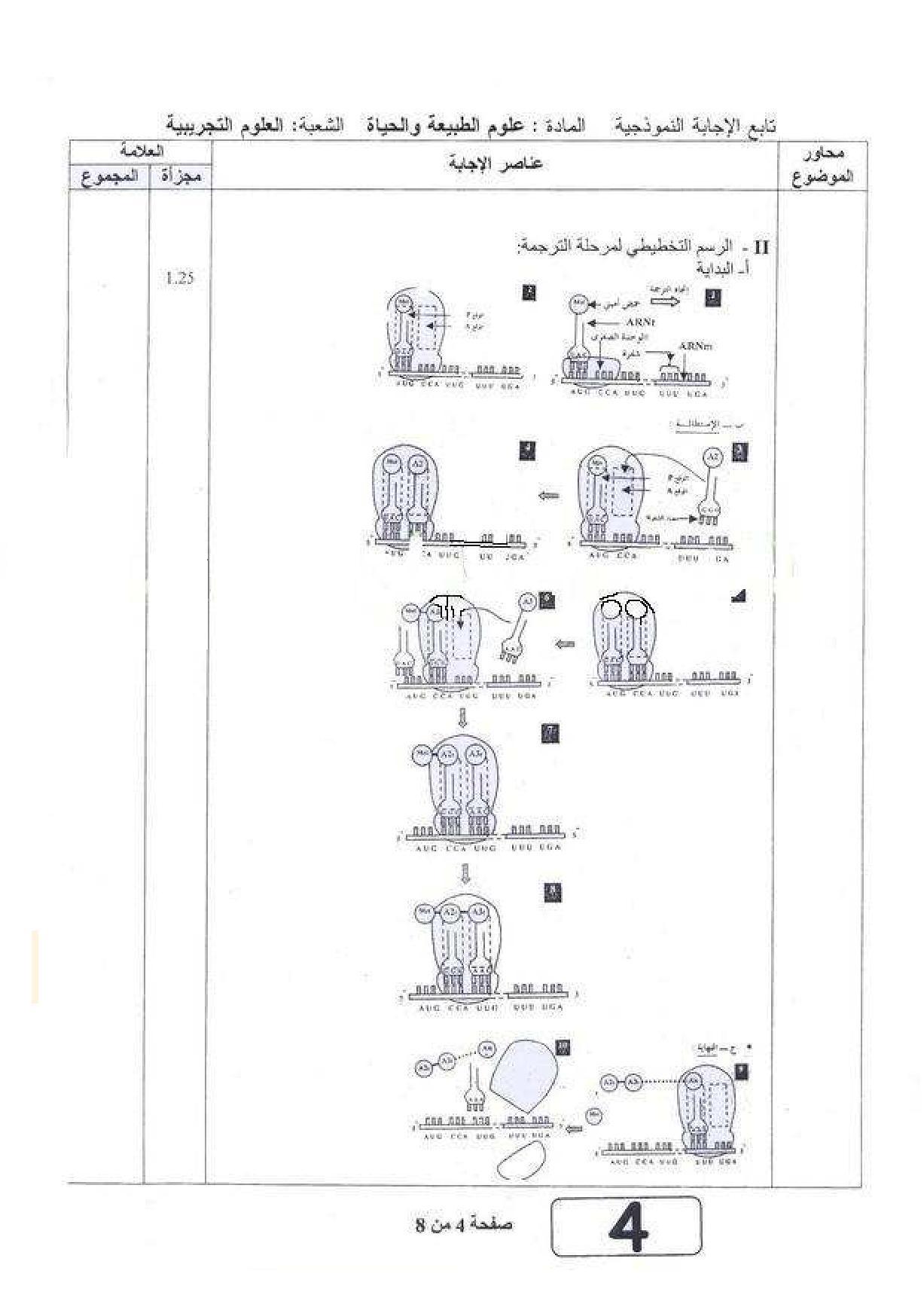 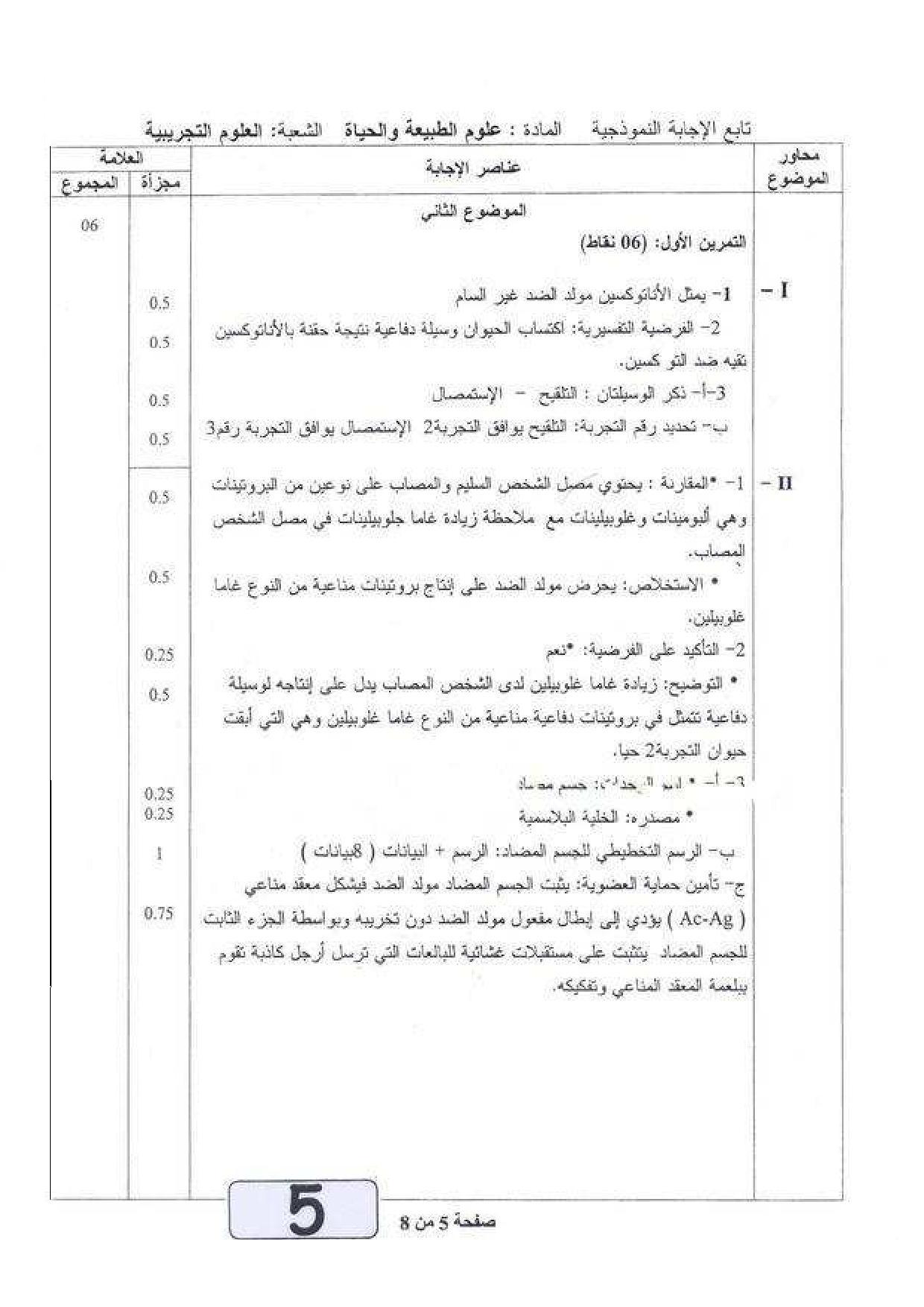 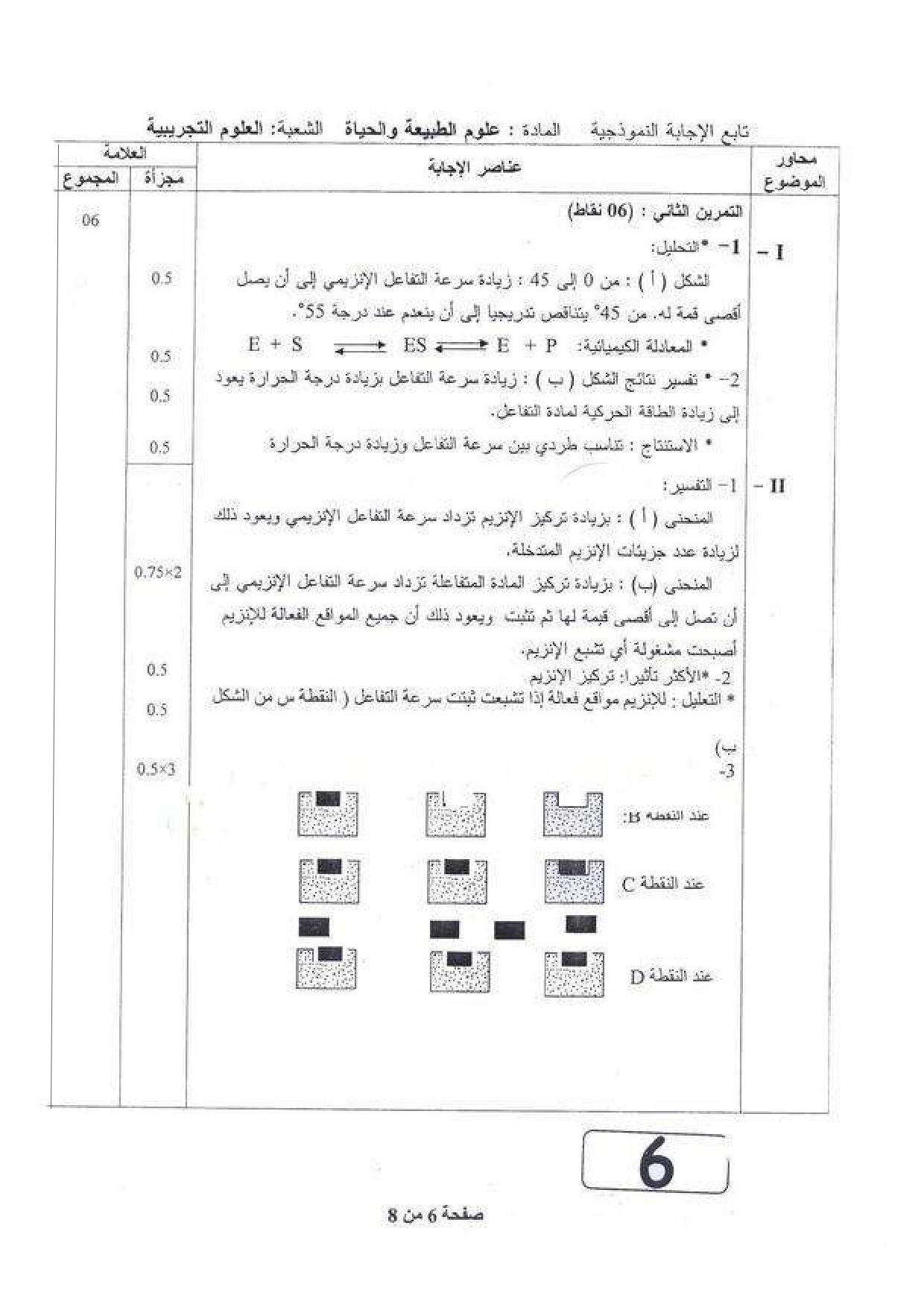 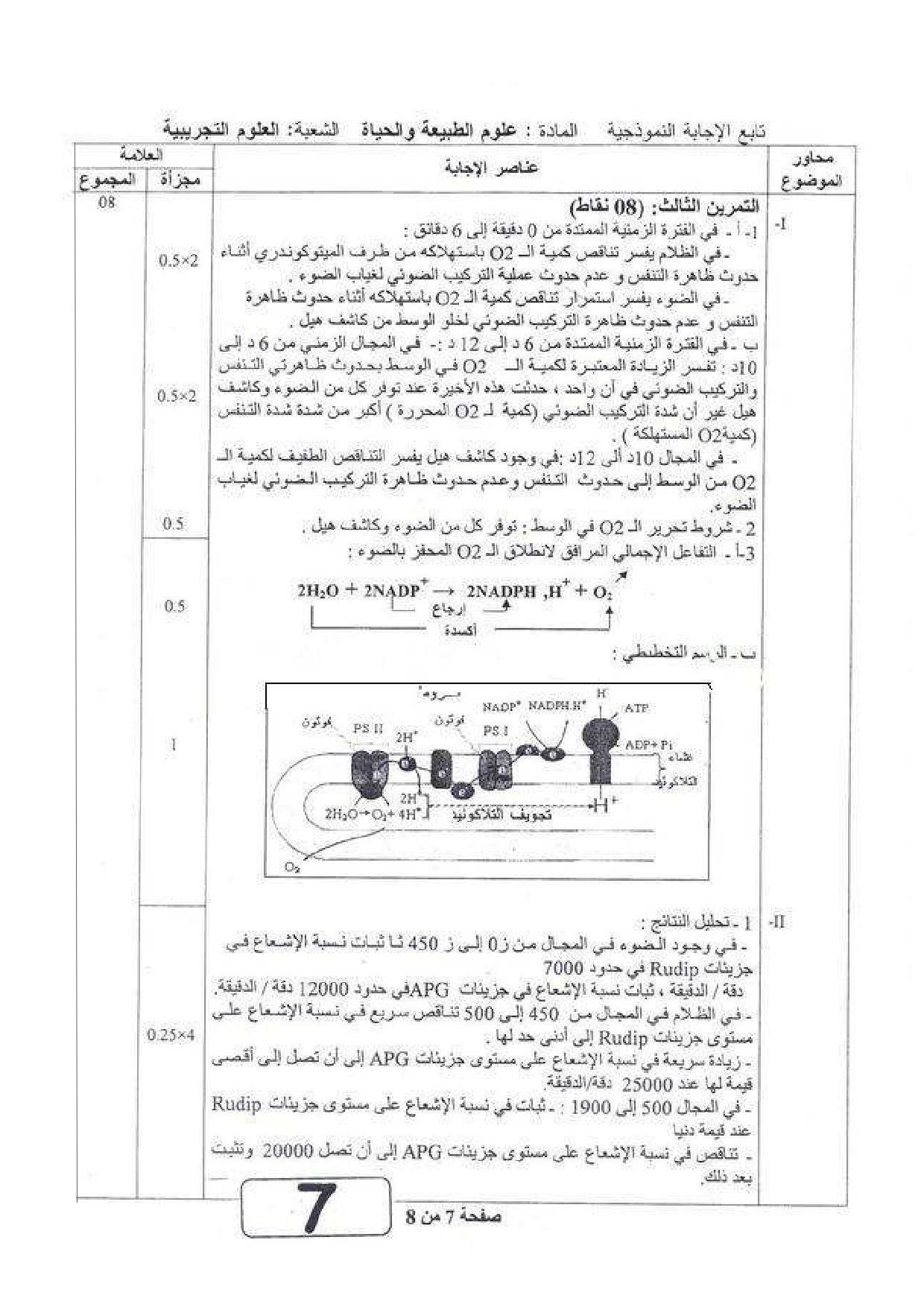 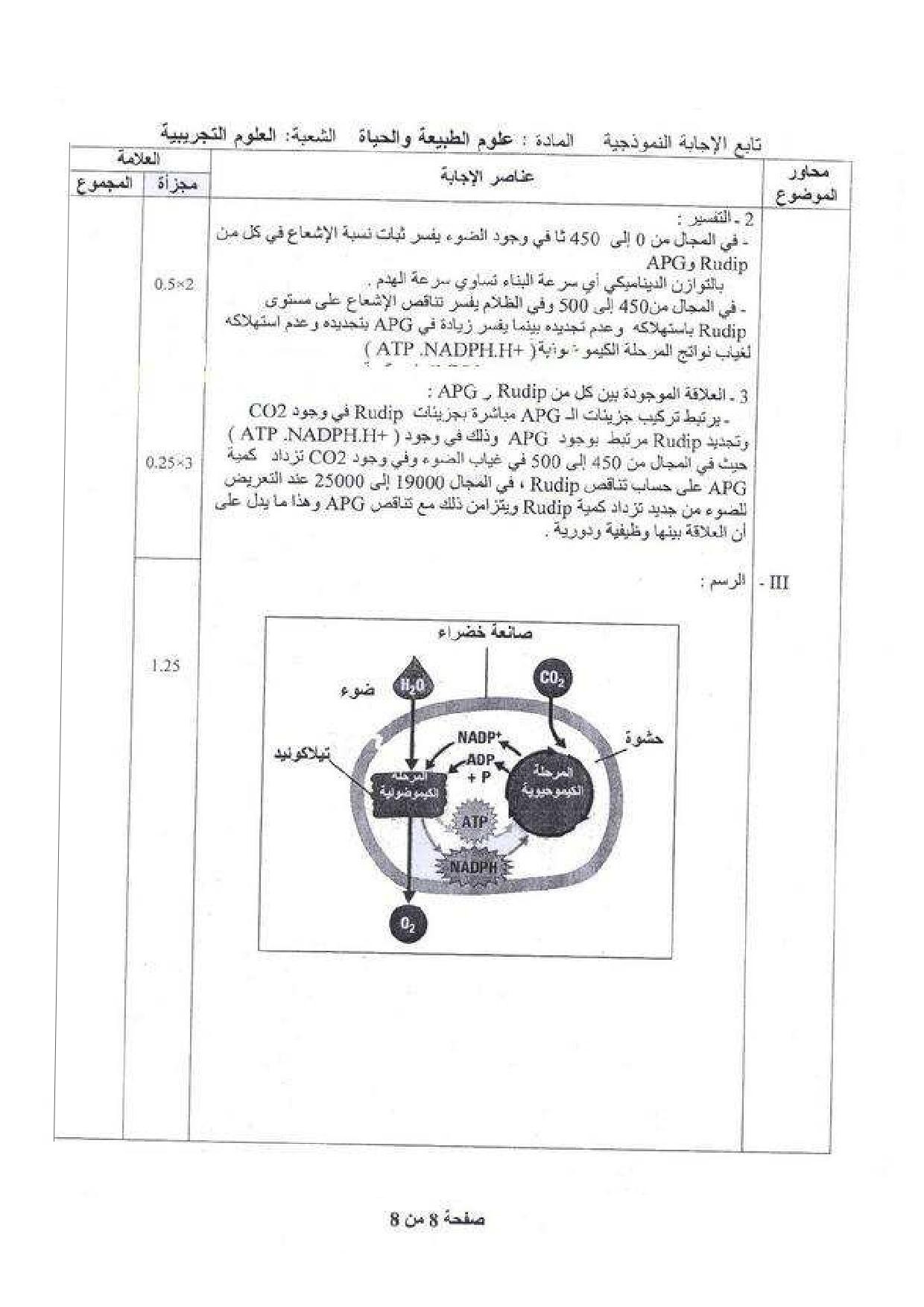 